Kiska otvoril stomatologický kongres Interdental 2017 v BratislaveTASR, 11. mája 2017 13:00Podľa prezidenta bolo slovenské zdravotníctvo dlhé roky eldorádom záujmu rôznych privátnych skupín a tunelovania v priamom prenose.Slovenský prezident Andrej Kiska 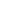 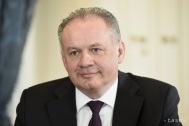 Bratislava 11. mája (TASR) – Minister zdravotníctva SR Tomáš Drucker (nominant Smeru-SD) je v ťažkej pozícii, ale napriek tomu ako prezident očakávam, že sa v zdravotníctve konečne spraví poriadok. Uviedol to dnes vo svojom príhovore slovenský prezident Andrej Kiska, ktorý slávnostne otvoril 25. medzinárodný stomatologický kongres Interdental 2017 v Bratislave.

Podľa prezidenta bolo slovenské zdravotníctvo dlhé roky "eldorádom" záujmu rôznych privátnych skupín a tunelovania v priamom prenose. "Čo ale žiadam od ministra, aby sme si zadefinovali aspoň tri základné veci – aby sa presne pomenovalo, na čo má pacient bezplatne nárok a čo a v akej výške si môže alebo má priplatiť. Ale potrebuje vedieť, kde sa mu daná vyžadovaná zdravotná starostlivosť poskytne, v akom okolí a do akého času. Aby sa nám nestávalo, že na odborné vyšetrenia sa čaká tri, štyri, šesť mesiacov," zdôraznil Kiska.

Zároveň vyzval stomatológov, aby sa zapájali do verejnej diskusie. "Len spoločným tlakom dokážeme veci posunúť dopredu," uviedol.

Ako sám Kiska priznal, práve zdravotníctvo bolo základným dôvodom, prečo sa rozhodol kandidovať na prezidenta. "Podľa štatistík na Slovensku ročne na liečiteľné choroby zomrie zbytočne 4000 ľudí." Zároveň ocenil, že v súčasnosti nastala politická vôľa pomenovať, že zdravotníctvo je problém. "Zdravotníctvo je problém, musíme ho po tých rokoch rokúcich začať konečne riešiť," dodal.

Prezident Slovenskej komory zubných lekárov Igor Moravčík privítal účastníkov na 25. ročníku kongresu. "To číslo je možno pre niekoho magické, ale pre mňa znamená to, že za kongresom je história úspešnosti a to, že kongres sa zaradil medzi tradičné kongresy," vyhlásil, pričom zdôraznil, že na kongrese sa prednášajú nové informácie, s ktorými sa účastníci ešte nemali možnosť stretnúť.

Spresnil, že počas fungovania kongresu sa dajú účastníci počítať na tisíce a viac ako 500 prednášajúcich sa podelilo o svoje vedomosti.

Slovenský prezident Kiska otvoril kongres po prvý raz. Organizuje ho Regionálna komora zubných lekárov Bratislava pod záštitou Slovenskej komory zubných lekárov. Tento rok budú prednášky prebiehať tri dni (do 13. 5.). Počas nich si účastníci vypočujú 21 prezentácií odborníkov zo Slovenska, Česka, Rakúska, Portugalska či Brazílie. 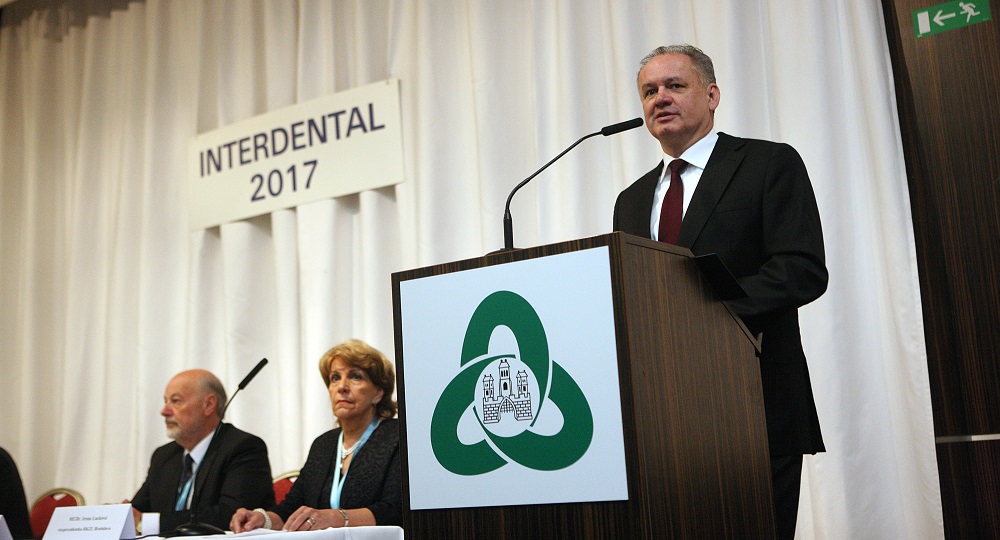 